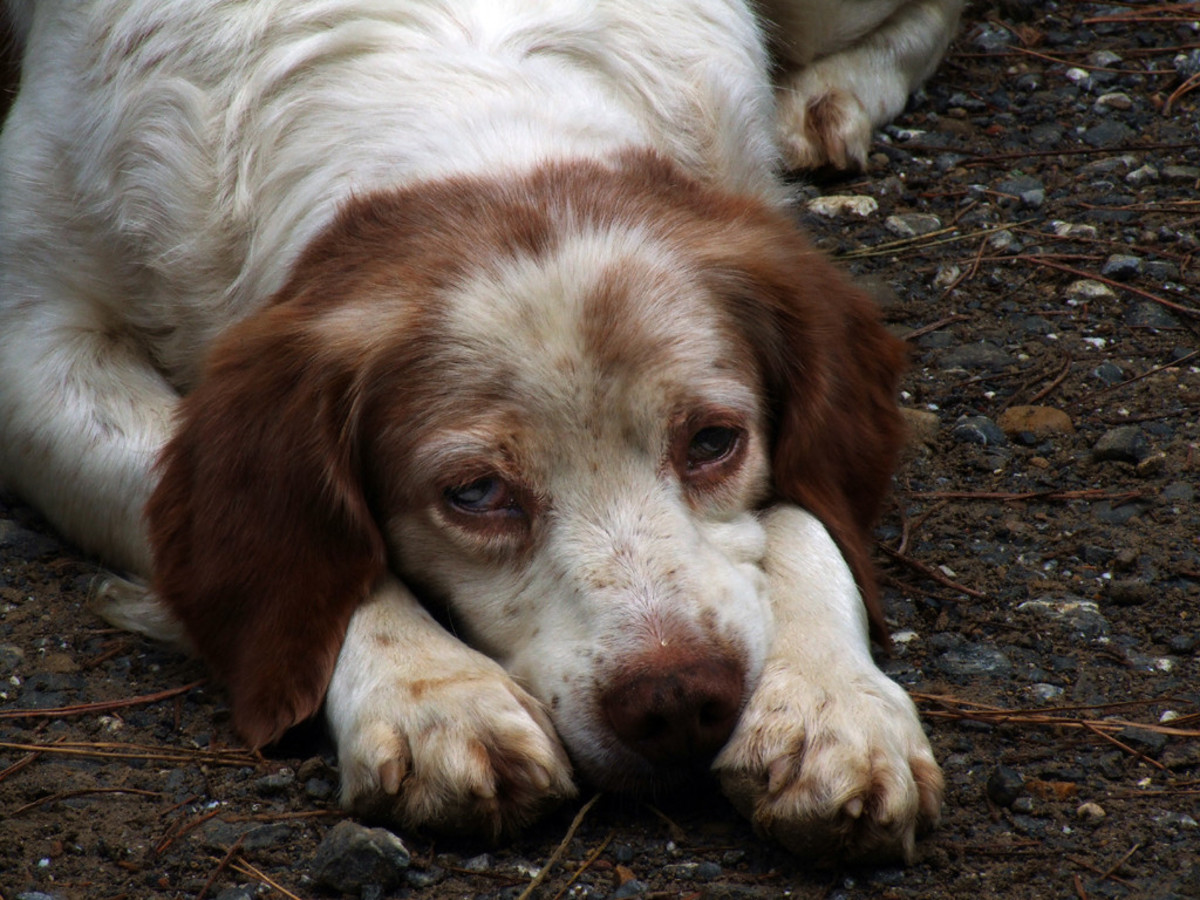 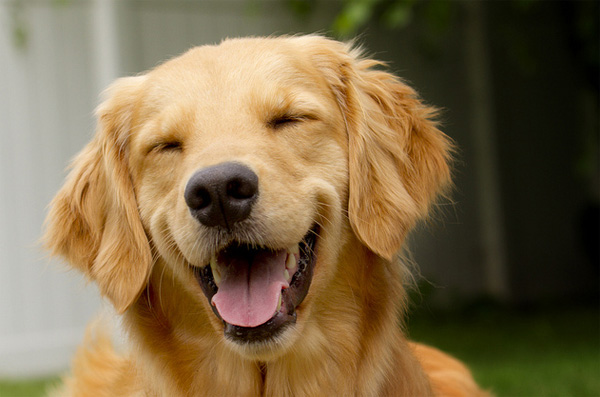 SRETAN PAS	TUŽAN PAS